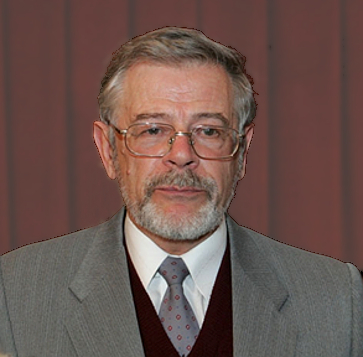 Дирекция Института с глубоким прискорбием сообщает,что 30 декабря 2020 года на 90 году ушел из жизни академик РАН, известный советский и российский биохимикСпирин Александр Сергеевич